WESTERN NEW ENGLAND UNIVERSITYNEW RESIDENT ADVISOR SELECTION PROCESSThank you for your interest in the Resident Advisor position. By obtaining this application, you have taken the first step in our selection process. Applying for the position of Resident Advisor consists of the following: Suggested attendance at an information session Completing the formal application Submitting two reference forms, a cover letter and resumeSigning up for an individual interview time when you submit your materialsParticipating in the individual and group interviews Upon completion of the application process, decisions are made regarding candidacy. Final appointment and continuance in the position are contingent upon the following: Enrollment in full time degree program Completion of at least 24 semester credit hours Maintaining a cumulative grade point average of at least 2.50Attendance of the Spring Training WorkshopIMPORTANT DATESINFORMATION SESSIONS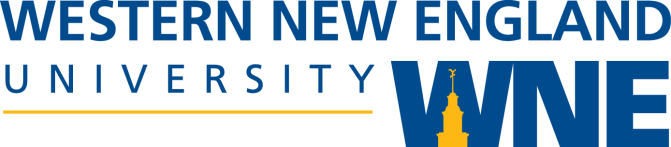 Email completed application (including cover letter & resume) to RASelection@wne.edu AND submit hard copy application to the Office of Residence Life (2nd Floor of St. Germain Campus Center)Submission Deadline: Friday, January 26, 2018 at 4:00 P.M. NAME: 														CAMPUS ADDRESS (if you are a commuter, please skip to Home Address):					RESIDENCE HALL/ROOM: 							 CAMPUS BOX 			EMAIL ADDRESS: 					 	CELL PHONE: 					  HOME ADDRESS (for commuters and summer correspondence):STREET:                                                           	  	             CITY:  	 				STATE:                              ZIP CODE:    	          PHONE: 			 Gender: 			        CUMULATIVE GPA: 		 MAJOR: 			 EXPECTED GRADUATION DATE (MM/YY) ______CLASS YEAR: 		 NUMBER OF CREDITS COMPLETED AT END OF FALL 2017: 			PREVIOUS RESIDENCY AT WESTERN NEW ENGLAND UNIVERSITY (most recent first):PLEASE INDICATE ANY ACTIVITY YOU PLAN TO BE INVOLVED IN NEXT YEAR:2018-2019 SEMESTERS AVAILABLE FOR THE POSITION:     	 FALL		 SPRING          PROFESSIONAL REFERENCESNames of two persons who will complete the attached reference forms:One reference MUST be a Western New England University affiliated individual. (NOTE: Building Supervisors cannot provide reference letters). Completed reference forms must be returned to the Office of Residence Life by the application due date.1.								2.						(over)COVER LETTER & RESUMEAll candidates must submit a cover letter and resume with their application. The cover letter should provide a brief summary of your qualifications and interest in the position. The resume should include any professional, paraprofessional and/or volunteer experiences as well as any current co-curricular involvements. RESOURCESAs you complete the different sections of the RA application you may find the following resources helpful:Writing Resource Center				Career Development CenterChurchill Hall, Room 303				Campus Center, 2nd Floorx.2036, www1.wne.edu/warp/				x.1217, www1.wne.edu/career/Services: Writing assistance	                       Services: Cover Letter/Resume writing & critiqueThe Resident Advisor position at Western New England University is normally an appointment for the academic year, including time commitments for preparatory training and commencement.  Compensation includes room and board for the academic year for individuals assigned to residence areas with mandatory meal plan participation.  Individuals assigned to the apartment and townhouse complexes receive room and a meal stipend.PLEASE NOTE: any financial support provided by the University may be affected by the compensation (partial or in full) of room and board.  Please confer with your Client Service Representative in Student Administrative Services for more information.  As employment, this position may be terminated upon decision of the University or Resident Advisor.  Such termination, in writing, shall normally be with a minimum of fourteen days advance notice.  Termination for cause by Western New England University shall be effective immediately.  In addition, if termination occurs, residency may be revoked.Any past, present or future judicial record may impact your candidacy for the RA position.Potential candidates (announced in early March 2018) will be required to attend and participate in, a spring preparatory workshop. Due to the extensive job responsibilities of the Resident Advisor position, staff will be expected to place priority for time commitments associated with job training and responsibilities above other employment or co-curricular activities.Signature of Applicant				 			Date__________________________________________________________________________________________OFFICE USE ONLY:Application DeadlineFriday, January 26, 2018 at 4:00PM**All completed application materials (see above) are DUE on this date.*All completed application materials (see above) are DUE on this date.Interviews with New RA ApplicantsFebruary 5 - February 16, 2018Group Interview (Location: CSP 300)Sunday, February 18, 2018 at 6:00PMAnnouncement of RA CandidatesWeek of February 26, 2018Spring Training Workshop (Location:TBD)March 11, 2018 at 2:00 P.M.RA Appointments confirmed by Residence LifeFriday, May 25, 2018Wednesday, November 15, 2017: Windham Hall Lobby 7:30PMMonday, December 4, 2017: LaRiviere Center Great Room 7:30PMTuesday, January 16, 2018: Campus Center Conference Room 4 12:30PMThursday, January 18, 2018: LaRiviere Center Great Room 8:00PMQuestions regarding the Resident Advisor position and/or application can be submitted to raselection@wne.edu.Residence Hall/AreaDates of ResidencyActivity/Employment                    Position  Hours/WeekApplication Received (date)References Received (#)Interview ScheduledFall 2017 GPAOverall GPAJudicial History